                    The League of Women Voters of Cook County 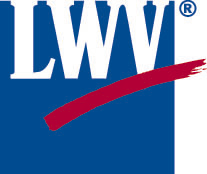 BOARD OF DIRECTORSINVITES ALL COOK COUNTY LEAGUE MEMBERS AND GUESTS to the 2017 LWVCC ANNUAL MEETING andLUNCHEON   MONDAY, MAY 8, 2017	      9:30am-1pmUniversity Center – 525 S. State St – Chicago - Lake RoomDirections and Parking Info at: http://www.conferencechicagouc.com/location/Featured SpeakerBridget Gainer  Chair of the County's Land Bank and Pension Committee9:30am     	Registration – Coffee/Muffins - Silent Auction10am   	Annual Business Meeting11:30am	Buffet Lunch12noon    	Speaker – CC Commissioner, Bridget Gainer, 10th DistrictCost: $35 per person					                      RSVP by Monday, May 1    For further information contact LWVCC at 312-939-5935 x27  or   cook@lwvil.org_______   LWVCC Annual Meeting – May 8, 2017PLEASE INCLUDE NAMES OF ALL ATTENDEES [use back side if needed]Name(s)______________________________    League____________________________Address______________________________     City/Zip___________________________Phone________________________________     Email_____________________________       ______I will be serving as a Delegate from my League Make check payable to LWVIL Education Fund and send to:Amy Little; 2107 S. Fairfield, Chicago, IL, 60608 Enclosed is a check for:$___________for _______reservations at $35 eachI cannot attend but my contribution of $_________ is enclosed** Reminder for Silent Auction Purchases:   CASH or CHECK…Thank you